Проект внесения изменений в проект планировки и межевания на застроенную территорию в кадастровом квартале 41:05:0101003 Елизовского городского поселенияОбразование земельного участка для блокированной жилой застройки площадью 1147 кв.м, расположенного по адресу: Камчатский край, Елизовский район, г. Елизово, ул. Горького, д. 3, кв. 2.  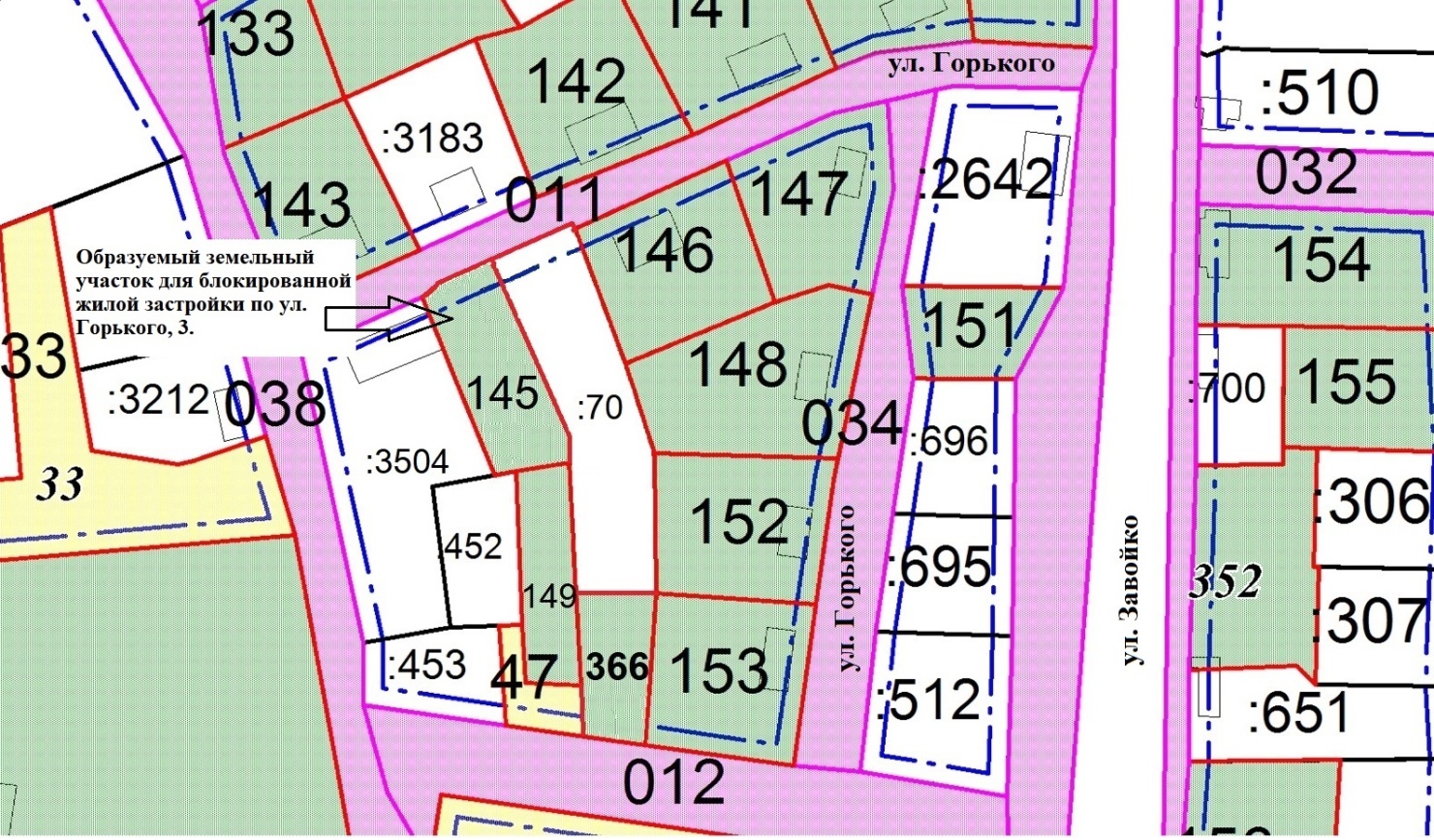 Геодезические данные образуемого земельного участка с условным номером 145 Приложения Б:Номер точкиXY1574059,471393276,892574063,631393280,383574070,441393296,334574065,471393298,405574050,901393304,066574044,021393306,467574032,841393310,248574022,121393313,789574016,941393314,0210574014,961393300,9911574013,941393295,40S =1147 кв.м.